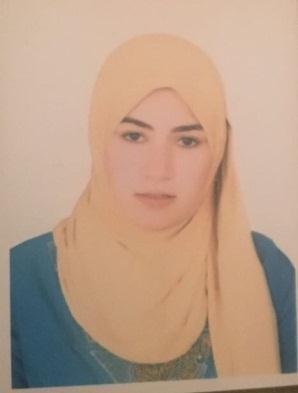 Shaimaa Shaimaa.365244@2freemail.comObjective:Seeking a challenging career to fully utilize my skills in a professional, and international organization, thus enhancing my career chances, and eventually achieving my objectives.Personal Data :Date of Birth: 05/09/1995Marital status: MarriedNationality: EgyptianEducation :technical institute nursinggraduated with very good degreeWork Experience:Worked at EL FOUAD INTERNATIONAL SCHOOL clinic since 2015 / 2016Worked at hospital of zagazig university since 2016/2017Computer skills :Microsoft Office Word, MS PowerPoint, MS Excel, MS Outlook, Photoshop, and Internet browsing.Ability to type at a high speed. Full mastery of all aspects of managing software.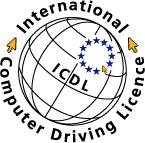 Working skills :Excellent in multi-taskingtime-management skillsthe ability working under pressurecomputer and internet skillsteam leadingEducational skills :Excellent research conductor, Good analytical skills, Excellent presentation skills .Other Skills :Languages : Arabic : Native speakerEnglish  : AdvancedDeclarationI hereby declare that, to the best of my knowledge and beliefs, that the Information furnished above is true and correct.I’m hoping that you give me a chance to be a part of your team and I assure you may at most honest integrity, high sincerity and exceptionalN.B.All the certificates & reference are furnished upon your kind request.Hope my application will be given your consideration and waiting your soon reply.